от  30 марта  2017 года  №164О предельных (максимальных и минимальных) размерах земельных участков, предоставляемых для ведения личного подсобного хозяйства на территории муниципального образовании «Семисолинское сельское поселение», на которые действие градостроительных регламентов не распространяется или в отношении которых градостроительные регламенты не устанавливаютсяВ соответствии с пунктом 4 статьи 4 Федерального закона от 07.07.2003 № 112 – ФЗ «О личном подсобном хозяйстве» Собрание депутатов муниципального образования «Семисолинское сельское поселение» РЕШИЛО:1. Установить предельные (максимальные и минимальные) размеры земельных участков, предоставляемых гражданам в собственность из находящихся в государственной или муниципальной собственности земель для ведения личного подсобного хозяйства, на которые действие градостроительных регламентов не распространяется или в отношении которых градостроительные регламенты не устанавливаются:           максимальный – 2,5 гектара;         минимальный – 0,01 гектара.2.   Настоящее решение вступает в силу после его официального опубликования (обнародования).3. Контроль за исполнением настоящего решения возложить на постоянную комиссию по бюджету, налогам и предпринимательству. Глава муниципального образования«Семисолинское сельское поселение»,председатель Собрания депутатов                                          А.И.Назаров«Семисола ял кундем» муниципальный образованийындепутатше–влакын Погынжо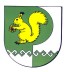 Собрание депутатов    муниципального   образования  «Семисолинское сельское поселение»ПУНЧАЛРЕШЕНИЕ